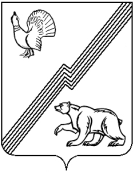 АДМИНИСТРАЦИЯ ГОРОДА ЮГОРСКАХанты-Мансийского автономного округа – Югры ПОСТАНОВЛЕНИЕот  13 ноября 2017 года 									          № 2782(с изменениями от 29.03.2018 № 900, от 23.04.2018 № 1124, от 14.06.2018 № 1663)О муниципальной программе города Югорска«Формирование комфортной городской среды в городе Югорске на 2018-2022 годы»В соответствии со статьей 179 Бюджетного кодекса Российской Федерации, Федеральным законом от 06.10.2003 № 131-ФЗ «Об общих принципах организации местного самоуправления в Российской Федерации», с постановлением Правительства Российской Федерации от 10.02.2017  № 169 «Об утверждении Правил предоставления и распределения субсидий из федерального бюджета бюджетам субъектов Российской Федерации на поддержку государственных программ субъектов Российской Федерации и муниципальных программ формирования современной городской среды», методическими рекомендациями по подготовке государственных программ субъектов Российской Федерации и муниципальных программ формирования современной городской среды в рамках реализации приоритетного проекта «Формирование комфортной городской среды» на 2018-2022 годы, утвержденными приказом Министерства строительства и жилищно-коммунального хозяйства Российской Федерации               от 06.04.2017 № 691/пр, постановлением администрации города Югорска от 07.10.2013 № 2906  «О муниципальных и ведомственных целевых программах города Югорска», распоряжением администрации города Югорска от 02.09.2013 № 517 «О перечне муниципальных программ города Югорска» в целях комплексного благоустройства и озеленения города Югорска, создания благоприятных, комфортных и безопасных условий для проживания и отдыха жителей города:Утвердить муниципальную программу города Югорска «Формирование комфортной городской среды в городе Югорске на 2018-2022 годы» (приложение).Признать утратившими силу: постановление администрации города Югорска от 31.10.2013 № 3272                           «О муниципальной программе города Югорска «Благоустройство города Югорска на 2014-2020 годы»,постановление администрации города Югорска от 07.05.2014 № 2050 «О внесении изменений в постановление администрации города Югорска от 31.10.2013 № 3272»,постановление администрации города Югорска от 09.07.2014 № 3308 «О внесении изменений в постановление администрации города Югорска от 31.10.2013 № 3272»,постановление администрации города Югорска 05.08.2014 № 3990 «О внесении изменений в постановление администрации города Югорска от 31.10.2013 № 3272», постановление администрации города Югорска 25.11.2014 № 6406 «О внесении изменений в постановление администрации города Югорска от 31.10.2013 № 3272», постановление администрации города Югорска 26.05.2015 № 2134 «О внесении изменений в постановление администрации города Югорска от 31.10.2013 № 3272», постановление администрации города Югорска 26.08.2015 № 2872 «О внесении изменений в постановление администрации города Югорска от 31.10.2013 № 3272», постановление администрации города Югорска 26.11.2015 № 3426 «О внесении изменений в постановление администрации города Югорска от 31.10.2013 № 3272», постановление администрации города Югорска от 16.12.2015 № 3619 «О внесении изменений в постановление администрации города Югорска от 31.10.2013 № 3272», постановление администрации города Югорска от 21.12.2015 № 3721 «О внесении изменений в постановление администрации города Югорска от 31.10.2013 № 3272», постановление администрации города Югорска от 19.02.2016 № 393 «О внесении изменений в постановление администрации города Югорска от 31.10.2013 № 3272», постановление администрации города Югорска от 15.03.2016 № 564 «О внесении изменений в постановление администрации города Югорска от 31.10.2013 № 3272», постановление администрации города Югорска от 27.06.2016 № 1513 «О внесении изменений в постановление администрации города Югорска от 31.10.2013 № 3272                             «О муниципальной программе  города Югорска «Благоустройство города Югорска на 2014-2020 годы», постановление администрации города Югорска от 13.09.2016 № 2223 «О внесении изменений в постановление администрации города Югорска от 31.10.2013 № 3272                             «О муниципальной программе  города Югорска «Благоустройство города Югорска на 2014-2020 годы», постановление администрации города Югорска от 23.11.2016 № 2886 «О внесении изменений в постановление администрации города Югорска от 31.10.2013 № 3272                              «О муниципальной программе  города Югорска «Благоустройство города Югорска на 2014-2020 годы», постановление администрации города Югорска от  22.12.2016 № 3281                           «О внесении изменений в постановление администрации города Югорска от 31.10.2013 № 3272 «О муниципальной программе  города Югорска «Благоустройство города Югорска                             на 2014-2020 годы», постановление администрации города Югорска от 04.05.2017 № 994 «О внесении изменений в постановление администрации города Югорска от 31.10.2013 № 3272                            «О муниципальной программе  города Югорска «Благоустройство города Югорска                           на 2014-2020 годы», постановление администрации города Югорска от 25.05.2017 № 1191 «О внесении изменений в постановление администрации города Югорска от 31.10.2013 № 3272                            «О муниципальной программе  города Югорска «Благоустройство города Югорска                             на 2014-2020 годы», постановление администрации города Югорска от 30.06.2017 № 1595 «О внесении изменений в постановление администрации города Югорска от 31.10.2013 № 3272                            «О муниципальной программе  города Югорска «Благоустройство города Югорска                              на 2014-2020 годы», постановление администрации города Югорска от 06.07.2017 № 1650 «О внесении изменений в постановление администрации города Югорска от 31.10.2013 № 3272                              «О муниципальной программе  города Югорска «Благоустройство города Югорска                            на 2014-2020 годы».Опубликовать постановление в официальном печатном издании города Югорска                   и разместить на официальном сайте органов местного самоуправления города ЮгорскаНастоящее постановление вступает в силу после его официального опубликования,  но не ранее 01.01.2018Контроль за выполнением постановления возложить на заместителя главы города Югорска – директора департамента жилищно-коммунального и строительного комплекса администрации города Югорска В.К. БандуринаГлава города Югорска                                                                                                    Р.З. СалаховПриложениек постановлениюадминистрации города Югорскаот   13 ноября 2017 года   №  2782Муниципальная программа города Югорска«Формирование комфортной городской среды в городе Югорске на 2018-2022 год»(далее-муниципальная программа)Паспортмуниципальной программыРаздел 1. Характеристика текущего состояния сферы социально-экономического развития города ЮгорскаХарактеристика текущего состояния сектора благоустройства города ЮгорскаБлагоустройство территории города Югорска является одной из актуальных проблем, требующих каждодневного внимания и эффективного решения. В целях реализации приоритетного проекта «Формирование комфортной городской среды», Федерального закона от 06.10.2003 № 131-ФЗ «Об общих принципах организации местного самоуправления в Российской Федерации», постановления Правительства Российской Федерации от 10.02.2017 № 169 «Об утверждении Правил предоставления и распределения субсидий из федерального бюджета бюджетам субъектов Российской Федерации на поддержку государственных программ субъектов Российской Федерации и муниципальных программ формирования современной городской среды», Устава города Югорска, департамент жилищно-коммунального и строительного комплекса администрации города Югорска осуществляет полномочия по организации благоустройства и озеленения территории городского округа, организации освещения улиц.Все более актуальное значение приобретают мероприятия по созданию благоприятных условий для отдыха населения, охране окружающей среды и важнейшее из них - благоустройство и озеленение населенных мест.В 2016 году в Российской Федерации принят к реализации приоритетный проект «Формирование комфортной городской среды». Реализацию этого проекта ведут все населенные пункты численностью населения от  1000 человек. На уровне Ханты-Мансийского автономного округа – Югры проект также реализуется. Данная программа призвана реализовать проект на территории города Югорска в 2018-2022 годах.В стратегии развития нашего города до 2030 года одним из приоритетных направлений является «Формирование комфортной городской среды, создание положительного имиджа города» (п 4.4.2).Цель этого направления: обеспечение комплексного развития города, развитие архитектуры и благоустройства. Достижение цели будет решаться путем реализации следующих задач:Модернизация архитектурного облика города, благоустройство дворовых детских площадок.Обустройство парковых зон отдыха.Некоторые мероприятия данного направления:Расширение существующих и создание новых рекреационных зон, предназначенных для развития активных и экстремальных видов спорта и для обеспечения отдыха населения, в том числе: одной зоны на месте существующей лыжной базы района Югорск, двух – на территории Югорск-2;Обустройство новых парковых зон и оснащение существующих малыми архитектурными формами, цветочными композициями и др. Создание пешеходных улиц как центров досуга в городе.Анализ существующего положения показывает:Одним из приоритетных направлений развития муниципального образования является повышение уровня благоустройства, создание безопасных и комфортных условий для проживания жителей муниципального образования.Статус современного муниципального образования во многом определяет уровень внешнего благоустройства и развитая инженерная инфраструктура.Дворовые территории являются важнейшей составной частью транспортной системы.                  От уровня транспортно - эксплуатационного состояния дворовых территорий многоквартирных домов и проездов к дворовым территориям во многом зависит качество жизни населения.В городе Югорске насчитывается 131 дворовая территория у многоквартирных домов общей площадью 802 950 кв. м.Количество и площадь благоустроенных дворовых территорий (полностью освещенных, оборудованными местами для проведения досуга и отдыха разными группами населения (спортивные площадки, детские площадки и т.д.), малыми архитектурными формами) составляет 77 дворовых территории у многоквартирных домов, с площадью дворовых территорий 482 759 кв. м.Охват населения благоустроенными дворовыми территориями (доля населения, проживающего в жилом фонде с благоустроенными дворовыми территориями от общей численности населения города Югорска) составляет 53 %.Необходимость благоустройства территорий продиктована потребностью проживания людей в более комфортных условиях при постоянно растущем благосостоянии населения.Для поддержания дворовых и общественных территорий города Югорска в технически исправном состоянии и приведения их в соответствие с современными требованиями комфортности разработана данная муниципальная программа. Программа является продолжением работы по благоустройству и озеленению территории города и направлена на дальнейшее улучшение условий проживания и отдыха жителей города с учетом современных требований.На 01 января 2017 года на территории города Югорска общая протяжённость освещённых частей улиц, проездов составляет 115,2 км, процент освещённости улиц города составляет 97,8%. Общая площадь зелёных насаждений в пределах городской черты 23 560,5 га, в том числе насаждений общего пользования (парки, сады, скверы и бульвары) – 56 га, озеленение автомобильных дорог  местного значения составляет 22 га, городских лесов 1,8 га. Основными проблемами, которые призвана решать муниципальная программа, являются:- повышение уровня благоустройства придомовых и общественных территорий, создание безопасных и комфортных условий для проживания жителей города;- освещение улиц города. Строительство и восстановление уличного освещения создаст для населения и автотранспорта безопасную среду обитания, позволит поддержать                             их в удовлетворительном состоянии, обеспечивать здоровые условия отдыха и жизни жителей города. Освещение территорий города создает удобство пользования тротуарами, дорожками, проездами, скверами. Освещение зданий, памятников, фонтанов и световая реклама создают определенный архитектурно-художественный образ вечернего города. Правильное освещение парков, бульваров, скверов, зеленых насаждений и других территорий должно обеспечивать безопасность, нормальную видимость и способствовать максимальному восприятию архитектурно-декоративных качеств окружающих предметов;- озеленение города - важнейшая составная часть в городском хозяйстве. В условиях интенсивного роста застройки городской территории, увеличения количества автомобильных дорог доля площадей зелёных насаждений сокращается. Зеленые насаждения улучшают экологическую обстановку, делают привлекательным облик города;- в связи с установкой различных малых архитектурных форм, памятников                                  и скульптурных композиций, установленных и подаренных городу возникла необходимость содержать их в надлежащем порядке и проводить текущий ремонт; - в связи с нехваткой мест для захоронения на городском кладбище требуется расширение территории городского кладбища и после расширения обслуживание всей территории городского кладбища;- рост числа безнадзорных и бродячих животных на территории города.Установка малых архитектурных форм, скульптурных композиций придает завершенность и некую «изюминку» благоустроенным и озелененным территориям. Процесс благоустройства дворовых территорий многоквартирных домов с асфальтированием внутриквартальных проездов, восстановлением и обновлением элементов озеленения, устройством детских площадок и объектов благоустройства окажет существенное влияние               на социально-экономическое развитие и привлекательность города Югорска.Разработка и реализация муниципальной программы позволят комплексно подойти                  к благоустройству всего города, в том числе, дворовых территорий, территорий общего пользования, территорий индивидуальной жилой застройки, внутриквартальных проездов, озеленению города и содержанию объектов благоустройства, обеспечить их согласованное развитие и функционирование, соответственно, более эффективное использование финансовых                            и материальных ресурсов. Также реализация муниципальной программы позволит контролировать ситуацию в городе по предупреждению распространения бешенства, а также других болезней, общих для человека и животных.Таким образом, обеспечение финансирования благоустройства и озеленения, освещения улиц, отлова безнадзорных и бродячих домашних животных на  территории города Югорска является одной из важнейших задач органов власти, от успешного решения которой зависит успех развития экономики города.В результате выполнения запланированных мероприятий муниципальной программы ожидается достижение следующих показателей:обеспечение минимальным уровнем благоустройства до 100% дворовых территорий, увеличение  количества полностью благоустроенных дворовых территорий, а именно, по решению заинтересованных лиц, будет выполнен не только минимальный перечень работ (ремонт проездов, обеспечение освещения, установка малых архитектурных форм), но и проведены работы из дополнительного перечня, такие как обустройство парковок, оборудование детских, спортивных площадок, озеленение и др.;увеличение количества благоустроенных общественных территорий и мест массового отдыха;активное участие в проведение всех необходимых мероприятий, направленных на достижение поставленных целей, как финансового так и трудового,  граждан и организаций. При выполнении всех мероприятий будет достигнута основная цель муниципальной программы, а именно повышение качества и комфорта городской среды на территории города Югорска.Раздел 2. Цели, задачи и показатели их достиженияЦелью муниципальной программы является повышение качества и комфорта городской среды на территории города Югорска.Цель муниципальной  программы соответствует:- приоритетам государственной жилищной политики, определенным Концепцией долгосрочного социально-экономического развития Российской Федерации на период                     до 2020 года, утвержденной распоряжением Правительства Российской Федерации                            от 17.11.2008 № 1662-р, а также целевым ориентирам, определенным Указом Президента Российской Федерации от 07.05.2012 № 600 «О мерах по обеспечению граждан Российской Федерации доступным комфортным жильем и повышению качества жилищно-коммунальных услуг»;- приоритетному проекту «Формирование комфортной городской среды», утвержденному президиумом Совета при Президенте Российской Федерации                                     по стратегическому развитию и приоритетным проектам (протокол от 21 ноября 2016 г. № 10);- приоритетам социально-экономического развития автономного округа, определенным Стратегией социально-экономического развития Ханты-Мансийского автономного                       округа - Югры до 2020 года и на период до 2030 года;- Стратегии социально-экономического развития города Югорска до 2030 года.Достижение цели муниципальной программы будет обеспечено путем решения следующих задач:Обеспечение формирования единого облика города Югорска. Создание и развитие объектов благоустройства на территории города Югорска. Регулирование численности безнадзорных и бродячих животных.Повышение уровня вовлеченности заинтересованных граждан, организаций                                 в реализацию мероприятий по благоустройству территории города Югорска. Содержание и приведение объектов благоустройства в надлежащее санитарно-техническое состояние.Достижение цели муниципальной программы определяется целевыми значениями показателей муниципальной программы, перечень которых представлен в таблице 1 муниципальной программы.  Состав целевых показателей муниципальной программы определён, исходя из принципа необходимости и достаточности информации для характеристики достижения цели и решения задач муниципальной программы.Все целевые показатели муниципальной программы определяются по данным административного учета:количество и площадь  дворовых территорий, обеспеченных минимальным уровнем благоустройства, доля дворовых территорий, обеспеченных минимальным уровнем благоустройства,  от общего количества дворовых территорий,доля населения, проживающего в жилом фонде с дворовыми территориями, обеспеченными минимальным уровнем благоустройства от общей численности населения города Югорска, количество и площадь благоустроенных муниципальных территорий общего пользования, доля площади благоустроенных муниципальных территорий общего пользования                 к общей площади общественных территорий, площадь благоустроенных территорий общего пользования, приходящаяся                              на 1 жителя муниципального образования,доля объектов благоустройства и городского хозяйства, в отношении которых проводится содержание и текущий ремонт от общего их количества,количество отловленных безнадзорных  и бродячих животных, обеспечивающее предупреждение и ликвидацию болезней животных и защиту населения от болезней, общих для человека и животных.В результате реализации муниципальной программы к 2022 году ожидается:обеспечение минимальным уровнем благоустройства до 100% дворовых территорий;увеличение удельного веса благоустроенных территорий общего пользования на 59%.Раздел 3. Характеристика основных мероприятий программыДля реализации поставленной цели и задач предусмотрен ряд программных мероприятий, представленных в таблице 2 муниципальной программы.В рамках мероприятия 1.1. «Приоритетный проект «Формирование комфортной городской среды» планируется реализация мероприятий, направленных на повышение уровня благоустройства дворовых территорий, территорий общего пользования в соответствии                       с условиями, предусмотренными для реализации приоритетного проекта нормативными правовыми актами Министерства строительства и жилищно-коммунального хозяйства Российской Федерации и Ханты-Мансийского автономного округа – Югры.В рамках мероприятия 1.2. «Выполнение работ по благоустройству города» планируется выполнять работы по благоустройству территорий города, обустройству детских городков,                 в том числе установку новых объектов благоустройства, а также  реализацию наказов избирателей депутатам Думы города Югорска в сфере благоустройства по результатам ежегодных выездных совещаний по избирательным участкам, а также направлены                             на реализацию решения Думы города Югорска от 28.02.2017 № 14 «Об утверждении перечня наказов избирателей депутатам Думы города Югорска шестого созыва».В рамках мероприятия 2.1. «Санитарный отлов безнадзорных и бродячих  животных» планируется осуществлять отлов и транспортировку, содержание и учет отловленных безнадзорных и бродячих домашних животных,  умерщвление и утилизацию бродячих домашних животных, в рамках переданного муниципальному образованию отдельного государственного полномочия.В рамках реализации мероприятия 3.1 «Информирование населения о благоустройстве» планируется размещение информации о проведении работ по благоустройству в городе                   на официальном сайте органов местного самоуправления города Югорска, информирование через печатные издания города Югорска и автономного округа,  а также на телевидение. Кроме того, планируется информирование жителей города Югорска о мероприятиях                                         по благоустройству по средствам печатной рекламной продукции.В рамках мероприятия 3.2. «Демонтаж информационных конструкций» предполагает приведение всех рекламных конструкций в соответствие правилам благоустройства, избавление от рекламы, не соответствующей нормативам. В рамках мероприятия 4.1.  «Содержание и текущий ремонт объектов благоустройства  в городе Югорске» предусматривается реализация мероприятий, направленных на обеспечение текущего содержания, уборку и санитарную очистку территории города, на обеспечение функционирования уличного освещения, на озеленение города, ремонт и содержание объектов благоустройства, установку елок и гирлянд к Новому году, устройство ледового городка                       в городском парке, формирование крон деревьев и уборку аварийно-опасных насаждений, снос ветхих строений.На территории города Югорска обслуживаются такие объекты благоустройства, как памятник – мемориал защитникам Отечества и первопроходцам г. Югорска, городской пруд,  подземный переход, городские площади (фонтанная площадь, территория возле бюста                       П.В. Попову,  памятника В.И. Ленину, памятника Сергию Радонежскому; между                            МАУ «ЦК «Югра - Презент» и Храмом Сергия Радонежского (сквер Юбилейный), между спортивно-техническим зданием «Юный техник» и  санаторием-профилакторием ООО «Газпром трансгаз Югорск», сквер на ул. Газовиков (с площадкой для выгула домашних животных), территория по ул. Попова, 10-12), а также содержатся контейнерные  площадки на ул. Газовиков и  ул. Кольцевой, автобусные остановки, детские городки и спортивные площадки, пожарные водоемы и пожарные гидранты. Проводятся такие мероприятия, как озеленение города, сквера,  снос ветхих строений, подготовка города к Новому году (устанавливаются ёлки по микрорайонам города, в городском парке, иллюминация), содержатся городское кладбище, уличное освещение, малые архитектурные формы (устанавливаются                   и содержатся в надлежащем порядке баннеры, скамейки, урны, остановочные комплексы, городские часы, прочие малые архитектурные формы, установленные в сквере Юбилейный, символы города Югорска на фонтанной площади, «Шары» по ул. Механизаторов, ул. 40 лет Победы, в р-не 5 школы, «Лошади», «Олени», «Мельница»).Для улучшения и поддержания состояния зелёных насаждений в условиях городской среды, устранения аварийных ситуаций, соответствия эксплуатационным требованиям                        к объектам городского коммунального хозяйства, придания зелёным насаждениям надлежащего декоративного облика, требуется своевременное проведение работ по содержанию зелёных насаждений на территории города Югорска, формирование крон деревьев и уборка аварийно-опасных насаждений. Чем больше зеленых насаждений и комфортабельных зон отдыха                       в городе, тем лучше и удобнее условия проживания людей. Особое внимание необходимо уделить озеленению парков, скверов, аллей, придавая им завершенное композиционное решение через расширение и подбор ассортимента древесно-кустарниковых пород.В содержание объектов благоустройства включено мероприятие «Содержание скульптурно-декоративных композиций», куда входит содержание и текущий ремонт  памятника «Вертолёт», установленного к 50-летию города Югорска, а также содержание двух других композиций  «Паровоз» на привокзальной площади и «Машина» на выезде из города                  в северной части, установленных ранее. В составе работ также планируется осуществлять мероприятия по проведению дезинсекции (ларвицидные и акарицидные обработки) и дератизации объектов                       (кладбище, пруд, контейнерные площадки, сквер по ул. Газовиков), а также других территорий города Югорска, в соответствии с переданными полномочиями в соответствии с Законом автономного округа от 23 декабря 2016 года № 102-оз. Раздел 4. Механизм реализации муниципальной программыМеханизм реализации муниципальной программы основан на взаимодействии органов исполнительной власти Ханты-Мансийского автономного округа – Югры, органов местного самоуправления города Югорска, хозяйствующих субъектов и граждан муниципального образования.Механизм реализации муниципальной программы включает разработку и принятие нормативных правовых актов органов местного самоуправления, необходимых для выполнения муниципальной программы, в том числе на основании нормативных актов Ханты-Мансийского автономного округа – Югры, ежегодное уточнение перечня программных мероприятий                       на очередной финансовый год  с уточнением затрат в соответствии с фактически достигнутыми целевыми показателями реализации муниципальной программы, а также связанные                               с изменениями внешней среды, информирование общественности о ходе и результатах реализации муниципальной программы. Ответственный исполнитель муниципальной программы - Департамент жилищно-коммунального и строительного комплекса администрации города Югорска (далее - ДЖКиСК) организует исполнение муниципальной программы и осуществляет функции муниципального заказчика работ, выполнение которых необходимо для реализации муниципальной программы.ДЖКиСК:- осуществляет полномочия главного распорядителя средств, предусмотренных                      на выполнение муниципальной программы;- организует исполнение муниципальной программы на основании заключенных                  в соответствии с законодательством Российской Федерации муниципальных контрактов                     с организациями, осуществляющими деятельность в сфере благоустройства;- обладает правом вносить предложения об изменении объёмов финансовых средств, направляемых на решение отдельных задач мероприятий. Осуществляет контроль за целевым расходованием средств, утвержденных в соответствии с решением Думы  города Югорска           о бюджете на очередной финансовый год и плановый период;- осуществляет взаимодействие по вопросам исполнения мероприятий                                      муниципальной программы с соисполнителями;-  осуществляет иные необходимые для реализации муниципальной программы функции, предусмотренные законодательством автономного округа и Российской Федерации.Реализация муниципальной программы осуществляется посредством осуществления закупок для муниципальных нужд на выполнение работ, закупку и поставку продукции, оказание услуг на основе муниципальных контрактов на приобретение товаров (оказание услуг, выполнение работ) для муниципальных нужд, заключаемых ответственным исполнителем                   и соисполнителями в установленном законодательством Российской Федерации порядке. В процессе реализации муниципальной программы может появиться ряд обстоятельств  и рисков, которые могут влиять на ожидаемые непосредственные и конечные результаты                 её реализации:при осуществлении закупок согласно Федеральному закону от 05.04.2013 № 44-ФЗ «О контрактной системе в сфере закупок товаров, работ, услуг для обеспечения государственных и муниципальных нужд» некоторые процедуры торгов могут            не состояться в связи с отсутствием претендентов. Проведение повторных процедур приведет            к изменению сроков исполнения программных мероприятий;несвоевременное выполнение работ подрядными организациями может привести                 к нарушению сроков выполнения программных мероприятий;заключение муниципальных контрактов и договоров с организациями, которые окажутся неспособными исполнить свои обязательства;основными финансовыми рисками реализации муниципальной программы является существенное ухудшение социально-экономической ситуации и уменьшение доходной части бюджета города, что может повлечь за собой отсутствие или недостаточное финансирование мероприятий муниципальной программы, в результате чего показатели муниципальной программы не будут достигнуты в полном объеме;социальные риски, связаны с низкой социальной активностью населения, отсутствием массовой культуры соучастия в благоустройстве дворовых территорий.Способами ограничения рисков являются:концентрация ресурсов на решении приоритетных задач;изучение и внедрение положительного опыта других муниципальных образований;повышение результативности реализации программы и эффективности использования бюджетных средств;своевременное внесение изменений в бюджет города Югорска и муниципальную программу;информирование населения через СМИ, сеть интернет, привлечение наиболее активных граждан для информирования населения в своих социальных группах.Оценка хода исполнения мероприятий муниципальной программы основана                            на мониторинге ожидаемых результатов муниципальной программы как сопоставление фактически достигнутых с целевыми показателями. Реализация мероприятий осуществляется в следующем порядке:Реализация мероприятия 1.1. «Приоритетный проект «Формирование комфортной городской среды» осуществляется за счёт средств местного бюджета в соответствии                     с муниципальными контрактами, заключаемыми в порядке, установленном законодательством Российской Федерации,  а также путём предоставления бюджетных ассигнований из бюджета автономного округа и Федерального бюджета муниципальному образованию в соответствии                с нормативно-правовыми актами Ханты-Мансийского автономного округа – Югры.Мероприятия по повышению уровня благоустройства придомовых территорий многоквартирных домов состоят из мероприятий, определенных минимальным (обязательным) перечнем работ, и мероприятий дополнительного перечня работ.Минимальный (обязательный) перечень работ включает: ремонт дворовых проездов, включая тротуары и ливневые канализации; обеспечение освещения дворовых территорий; установку скамеек, урн для мусора.Дополнительный перечень работ выполняется на территориях, где обеспечен минимальный перечень работ и включает: оборудование детских (игровых) и (или) спортивных площадок; оборудование автомобильных парковок; оборудование контейнерных площадок для бытовых отходов; озеленение дворовых территории; установка велосипедных парковок; оборудование площадок для выгула собак; устройство пешеходных дорожек и ограждений; установка элементов навигации (указателей, аншлагов, информационных стендов); иные работы.При реализации минимального перечня работ в связи с реализацией мероприятий                   по благоустройству дворовых территорий финансовое и (или) трудовое участие заинтересованных лиц обязательным условием не является и устанавливается по решению собственников помещений в многоквартирных домах, собственников иных зданий                                 и сооружений и не может превышать 15%.Минимальный перечень видов работ является обязательным, без которого выполнение дополнительного перечня видов работ не допускается.При реализации дополнительного перечня работ в связи с реализацией мероприятий по благоустройству дворовых территорий обязательным условием предоставления субсидий является финансовое и (или) трудовое участие собственников помещений в многоквартирных домах, собственников иных зданий и сооружений, расположенных в границах дворовой территории, в том числе с определением порядка, формы и доли такого участия. При выборе формы финансового участия заинтересованных лиц в реализации мероприятий по благоустройству дворовой территории в рамках дополнительного перечня работ по благоустройству доля участия определяется как процент от стоимости мероприятий  по благоустройству, но не менее 5 процентов от стоимости мероприятий по благоустройству дворовой территории и не более 50%, если заинтересованными  лицами не определен иной размер доли.Нормативная стоимость мероприятий определяется на основе сметного метода, исходя из Федеральных единичных расценок, установленных для Ханты-Мансийского автономного округа – Югры, утверждается распоряжением администрации города Югорска                                     на соответствующий год.Порядок аккумулирования средств заинтересованных лиц, направляемых на выполнение минимального, дополнительного перечней работ по благоустройству дворовых территорий, механизм контроля за их расходованием, приведен в приложении 3.Порядок разработки, обсуждения с заинтересованными лицами и утверждения дизайн-проектов благоустройства дворовой территории, включенной в муниципальную программу приведен в приложении 4.Порядок рассмотрения предложений заинтересованных лиц о включении дворовой территории в муниципальную программу города Югорска «Формирование комфортной городской среды» утвержден постановлением администрации города от 21.04.2017 № 891.Порядок и сроки представления, рассмотрения и оценки предложений граждан, организаций о включении наиболее посещаемой муниципальной территории общего пользования в муниципальную программу города Югорска «Формирование комфортной городской среды» утвержден постановлением администрации города от 21.04.2017 № 891.При формировании перечня работ и обсуждения мероприятий по благоустройству дворовых территорий и мест общего пользования на собрании собственников, жителей многоквартирного (ых) домов также обсуждаются работы по благоустройству дворовых территорий для инвалидов и других маломобильных групп населения.В рамках обсуждения благоустройства дворовой территории собственникам жилья необходимо рассмотреть и согласовать следующие виды работы:соблюдение требуемого уклона при устройстве съездов с тротуаров на транспортный проезд;соблюдение высоты бордюров по краям пешеходных путей;соблюдение количества и габаритных размеров парковочных мест на автостоянках для транспорта маломобильных групп и инвалидов;установка подъездных пандусов, поручней, кнопок вызова, дверных проемов для беспрепятственного перемещения внутри объектов специально оборудованных санитарно-гигиенических комнат и т.д.;размещение тактильных средств, выполняющих предупредительную функцию                  на покрытии пешеходных путей до начала опасного участка, изменения направления движения, входа и т.п.;соблюдение количества и габаритных размеров парковочных мест на автостоянках для транспорта маломобильных групп и инвалидов.В целях осуществления контроля и координации реализации муниципальной программы «Формирование комфортной городской среды» на уровне муниципального образования создана общественная комиссия по обеспечению реализации приоритетного проекта «Формирование комфортной городской среды», состав которой утвержден постановлением администрации города Югорска от 13.03.2017 № 531 (далее – Комиссия).Комиссия оценивает предложения заинтересованных лиц и осуществляет контроль                  за реализацией программы после ее утверждения в установленном порядке. Проведение заседаний Комиссии осуществляется в открытой форме с ведением протоколов заседаний, которые размещаются в открытом доступе на сайте органов местного самоуправления в сети Интернет.Реализация мероприятия 1.2. «Выполнение работ по благоустройству города» осуществляется за счёт средств бюджета автономного округа и города Югорска в соответствии с муниципальными контрактами, заключаемыми в порядке, установленном законодательством Российской Федерации.Реализация мероприятия 2.1. «Санитарный отлов безнадзорных и бродячих  животных» осуществляется за счёт средств бюджета автономного округа и города Югорска в соответствии с муниципальными контрактами, заключаемыми в порядке, установленном законодательством Российской Федерации.Реализация мероприятия 3.1. «Информирование населения о благоустройстве»                         по средствам размещения в сети интернет, в СМИ – не требует участия средств бюджета города Югорска, изготовление брошюр, листовок, других информационных материалов осуществляется за счёт средств местного бюджета в соответствии с муниципальными контрактами, заключаемыми в порядке, установленном законодательством Российской Федерации.Реализация мероприятия 3.2. «Демонтаж информационных конструкций» осуществляется за счёт средств местного бюджета в соответствии с муниципальными контрактами, заключаемыми в порядке, установленном законодательством Российской Федерации.Реализация мероприятия 4.1. «Содержание и текущий ремонт объектов благоустройства в городе Югорске» осуществляется за счёт средств бюджета автономного округа и города Югорска в соответствии с муниципальными контрактами, заключаемыми в порядке, установленном законодательством Российской Федерации.Таблица 1Таблица 2Приложение 1Ресурсное обеспечение реализации мероприятия 1.1. «Приоритетный проект «Формирование комфортной городской среды»Приложение 2План реализации мероприятия 1.1. «Приоритетный проект «Формирование комфортной городской среды»Приложение 3Порядокаккумулирования средств заинтересованных лиц, направляемых на выполнение минимального, дополнительного перечней работ по благоустройству дворовых территорийОбщие положенияНастоящий Порядок аккумулирования средств заинтересованных лиц, направляемых на выполнение минимального, дополнительного перечней работ                                  по благоустройству дворовых территорий (далее – Порядок), регламентирует процедуру аккумулирования средств заинтересованных лиц, направляемых на выполнение минимального, дополнительного перечней работ по благоустройству дворовых территорий муниципального образования город Югорск, механизм контроля за их расходованием, а также устанавливает порядок и формы трудового и (или) финансового участия граждан в выполнении указанных работ.Под формой трудового участия понимается неоплачиваемая трудовая деятельность заинтересованных лиц, имеющая социально полезную направленность,                           не требующая специальной квалификации и организуемая для выполнения минимального                       и (или) дополнительного перечня работ по благоустройству дворовых территорий.Под формой финансового участия понимается привлечение денежных средств заинтересованных лиц для финансирования части затрат по выполнению минимального и (или) дополнительного перечня работ по благоустройству дворовых территорий.Порядок трудовогои (или) финансового участия заинтересованных лицОрганизация трудового участия, осуществляется заинтересованными лицами                 в соответствии с решением общего собрания собственников помещений в многоквартирном доме, дворовая территория которого подлежит благоустройству, оформленного соответствующим протоколом общего собрания собственников помещений в многоквартирном доме.На собрании собственников, жителей многоквартирного(ых) домов обсуждаются условия о трудовом (не денежном) участии собственников, жителей многоквартирного(ых) домов, собственников иных зданий и сооружений, расположенных в границах дворовой территории, подлежащей благоустройству, в мероприятиях по благоустройству дворовых территорий. Решение о выбранных работах также включаются в протокол общего собрания собственников.Трудовое участие граждан может быть внесено в виде следующих мероприятий, не требующих специальной квалификации, таких как: -	субботники;-	подготовка дворовой территории к началу работ (земляные работы);-	участие в строительных работах - снятие старого оборудования, установка уличной мебели, зачистка от ржавчины, окрашивание элементов благоустройства;-	участие в озеленении территории – высадка растений, создание клумб, уборка территории;-	обеспечение благоприятных условий для работников подрядной организации, выполняющей работы (например, организация горячего чая).Информация о начале реализации мероприятий по благоустройству (конкретная дата, место проведения, памятка и другие материалы) размещаются на официальном сайте органов местного самоуправления в сети Интернет, а также непосредственно                                          в многоквартирных домах на информационных стендах. В качестве подтверждения трудового участия заинтересованных лиц совет многоквартирного дома, товарищество собственников жилья, либо управляющая организация, предоставляет в ДЖКиСК соответствующий отчет о проведении мероприятий с трудовым участием граждан, приложением к такому отчету фото-, видео материалов.Организация финансового участия, осуществляется заинтересованными лицами               в соответствии с решением общего собрания собственников помещений в многоквартирном доме, дворовая территория которого подлежит благоустройству, оформленного соответствующим протоколом общего собрания собственников помещений в многоквартирном доме, в объеме не менее установленного муниципальной программой.Финансовое участие граждан организовывается посредством сбора денежных средств физических лиц с ведением советующей ведомости представителем управляющей организации или товарищества собственников жилья многоквартирного дома (далее - Организация), либо путем предоставления рассрочки платежа и включения необходимой суммы в ежемесячный платежный счет на оплату жилищно-коммунальных услуг. Организация открывает счет в российской кредитной организации величина собственных средств (капитала) которых составляет не менее 20 миллиардов рублей, либо в органах федерального казначейства, на котором аккумулируются средства.Впоследствии, собранные средства собственников жилья перечисляются в доход бюджета города Югорска с указанием в назначении платежа номера дома и улицы муниципального образования. Условия аккумулирования и расходования средствИнформацию о ходе сбора средств, сумме собранных средств в разрезе домов                и квартир Организация направляет в ДЖКиСК, с приложением платежного поручения                        о перечислении средств в доход бюджета.Информацию (суммы) о поступивших (поступающих) денежных средствах ДЖКиСК размещает (обновляет) на официальном сайте органов местного самоуправления еженедельно в разрезе улицы и номера дома муниципального образования.ДЖКиСК ежемесячно обеспечивает направление данных о поступивших                       от заинтересованных лиц денежных средствах в разрезе многоквартирных домов, дворовые территории которых подлежат благоустройству, в адрес Комиссии.Контроль за соблюдением условий порядкаМуниципальное образование обеспечивает возврат перечисленных денежных средств заинтересованным лицам в срок до 31 декабря текущего года при условии:-	экономии денежных средств, по итогам проведения конкурсных процедур;-	неисполнения работ по благоустройству дворовой территории многоквартирного дома по вине подрядной организации;-	не предоставления заинтересованными лицами доступа к проведению благоустройства на дворовой территории;-	возникновения обстоятельств непреодолимой силы;-	возникновения иных случаев, предусмотренных действующим законодательством.Приложение 4Порядокразработки, обсуждения с заинтересованными лицами и утверждения дизайн-проекта благоустройства дворовой территории, включенной в муниципальную программуОбщие положенияНастоящий Порядок регламентирует процедуру разработки, обсуждения                           с заинтересованными лицами и утверждения дизайн-проекта благоустройства дворовой территории, включенной в муниципальную программу «Формирование комфортной городской среды на 2017 год» (далее – Порядок).Под дизайн-проектом понимается графический и текстовый материал, включающий в себя визуализированное в трех измерениях изображение дворовой территории или территории общего пользования, представленный в нескольких ракурсах, с планировочной схемой, фото фиксацией существующего положения, с описанием работ и мероприятий, предлагаемых к выполнению (далее – дизайн проект).Содержание дизайн-проекта зависит от вида и состава планируемых к благоустройству работ. Это может быть как проектная, сметная документация, так и упрощенный вариант в виде изображения дворовой территории или территории общего пользования с описанием работ                  и мероприятий, предлагаемых к выполнению.К заинтересованным лицам относятся: собственники помещений                                         в многоквартирных домах, собственники иных зданий и сооружений, расположенных в границах дворовой территории и (или) территории общего пользования, подлежащей благоустройству (далее – заинтересованные лица).Разработка дизайн-проектаРазработка дизайн-проекта осуществляется департаментом                                    жилищно-коммунального и строительного комплекса администрации города Югорска после утверждения Комиссией протокола оценки (ранжирования) заявок заинтересованных лиц                   на включение в адресный перечень дворовых территорий проекта программы в соответствии               с законодательством об осуществлении закупок для государственных и муниципальных нужд.	2.3. Разработка дизайн-проекта благоустройства дворовой территории многоквартирного дома осуществляется с учетом минимального и дополнительного перечней работ                                 по благоустройству дворовой территории, утвержденных протоколом общего собрания собственников жилья в многоквартирном доме, в отношении которой разрабатывается дизайн-проект благоустройства.Обсуждение, согласование и утверждение дизайн-проектаВ целях обсуждения, согласования и утверждения дизайн-проекта благоустройства дворовой территории многоквартирного дома, Департамент жилищно-коммунального                            и строительного комплекса администрации города Югорска (далее – ДЖКиСК) уведомляет представителя собственников, который вправе действовать в интересах всех собственников помещений в многоквартирном доме, придомовая территория которого включена в адресный перечень дворовых территорий проекта программы (далее – представитель собственников),                        о готовности дизайн-проекта в течение 5 рабочих дней со дня его изготовления.Представитель собственников обеспечивает обсуждение, согласование дизайн-проекта благоустройства дворовой территории многоквартирного дома, для дальнейшего его утверждения в срок, не превышающий 15 рабочих дней.В целях максимального учета мнений граждан дизайн-проект размещается                     на официальном сайте органов местного самоуправления для голосования собственников                      и жителей многоквартирного дома, с указанием конкретного срока окончания приема замечаний и предложений.Утверждение дизайн-проекта благоустройства дворовой территории многоквартирного дома осуществляется ДЖКиСК в течение 10 рабочих дней со дня согласования дизайн-проекта дворовой территории многоквартирного дома представителем собственников.Наименование муниципальной программыФормирование комфортной городской среды в городе Югорске на 2018-2022 годДата утверждения муниципальной программы (наименование и номер соответствующего муниципального правового акта)Постановление администрации города Югорска                              от 13.11.2017 № 2782 «О муниципальной программе города Югорска «Формирование комфортной городской среды в городе Югорске на 2018-2022 год»Ответственный исполнитель муниципальной  программыДепартамент жилищно-коммунального и строительного комплекса администрации города Югорска (ДЖКиСК)Соисполнители (участники) муниципальной программыУправление бухгалтерского учета и отчетности администрации города Югорска Управление социальной политики администрации города ЮгорскаДепартамент муниципальной собственности                        и градостроительства администрации города Югорска (ДМСиГ)Цели муниципальной программыПовышение качества и комфорта городской среды                        на территории города ЮгорскаЗадачи муниципальной программыОбеспечение формирования единого облика города Югорска. Создание и развитие объектов благоустройства               на территории города Югорска. Регулирование численности безнадзорных и бродячих животных.Повышение уровня вовлеченности заинтересованных граждан, организаций в реализацию мероприятий                           по благоустройству территории города Югорска. Содержание и приведение объектов благоустройства             в надлежащее санитарно-техническое состояние.ПодпрограммынетЦелевые показатели (индикаторы) муниципальной программы1. Увеличение количества и площади дворовых территорий, обеспеченных минимальным уровнем благоустройства с 102 шт. до 131 шт. и с 633 280 кв. м. до 802 950 кв. м.2. Увеличение доли дворовых территорий, обеспеченных минимальным уровнем благоустройства, от общего количества дворовых территорий с 79% до 100%.3. Увеличение доли населения, проживающего в жилом фонде с дворовыми территориями, обеспеченными минимальным уровнем благоустройства, от общей численности населения города Югорска с 53% до 70%.4. Увеличение количества и площади благоустроенных муниципальных территорий общего пользования с 10 шт. до 14 шт. и                 145 086 кв. м. до 403 247 кв. м.5. Увеличение доли площади благоустроенных муниципальных территорий общего пользования к общей площади общественных территорий с 34% до 93%.6. Увеличение площади благоустроенных территорий общего пользования, приходящаяся на 1 жителя муниципального образования с 3,9 кв. м. до 10,2 кв. м.7. Сохранение доли объектов благоустройства и городского хозяйства, в отношении которых проводится содержание и текущий ремонт от общего их количества               на уровне 100%.8. Обеспечение отлова безнадзорных и бродячих животных в количестве, позволяющем предупредить и ликвидировать болезни животных и защиту населения               от болезней, общих для человека и животных.Сроки реализации муниципальной  программы2018 – 2022 годыФинансовое обеспечение муниципальной программыНа реализацию Программы планируется направить из средств бюджета города Югорска, окружного бюджета и Федерального бюджета бюджетные ассигнования в общем объеме 373 492,7 тыс. руб., в том числе по годам:2018 год – 96 631,7 тыс. рублей;2019 год – 70 330,5 тыс. рублей;2020 год – 70 330,5 тыс. рублей;2021 год – 68 100,0 тыс. рублей;2022 год – 68 100,0 тыс. рублей.В том числе из средств Федерального бюджета в общем объеме 6 492,7 тыс. руб., в том числе по годам:2018 год – 2 170,1 тыс. рублей;2019 год – 2 161,3 тыс. рублей;2020 год – 2 161,3 тыс. рублей;2021 год – 0,0 тыс. рублей;2022 год – 0,0 тыс. рублей.В том числе из средств окружного бюджета в общем объеме 19 540,9 тыс. руб., в том числе по годам:2018 год – 15 602,5 тыс. рублей;2019 год – 1 969,2 тыс. рублей;2020 год – 1 969,2 тыс. рублей;2021 год – 0,0 тыс. рублей;2022 год – 0,0 тыс. рублей.В том числе из средств бюджета города Югорска в общем объеме 347 459,1 тыс. руб., в том числе по годам:2018 год – 78 859,1 тыс. рублей;2019 год – 66 200,0 тыс. рублей;2020 год – 66 200,0 тыс. рублей;2021 год – 68 100,0 тыс. рублей;2022 год – 68 100,0 тыс. рублей.Ожидаемые результаты реализации муниципальной программыВ результате реализации Программы ожидается:Обеспечение минимальным уровнем благоустройства до 100% дворовых территорий;Увеличение удельного веса благоустроенных территорий общего пользования на 59%.Наименование201520162017ПримечанияКоличество дворовых территорий (ед.)124127131Площадь дворовых территорий (кв. м.)763 801783 867802 950Количество благоустроенных дворовых территорий (ед.)707377Площадь благоустроенных дворовых территорий (кв. м.)443 610463 676482 759Количество дворовых территорий, обеспеченных минимальным уровнем благоустройства (ед.)9497102Площадь дворовых территорий, обеспеченных минимальным уровнем благоустройства (кв. м.)595 882615 948633 280Количество жителей (чел.)36 53136 97437 357Количество жителейв многоквартирных жилых домах с благоустроенными дворами (чел.)18 51318 96719 739Количество муниципальных территорий общего пользования территорий (ед.)151718Площадь муниципальных территорий общего пользования территорий (кв. м.)403 275426 410432 181Количество благоустроенных муниципальных территорий общего пользования территорий (ед.)81010Площадь благоустроенных муниципальных территорий общего пользования территорий (кв. м.)120 481143 616145 086Количество нуждающихся в благоустройстве муниципальных территорий общего пользования территорий (ед.)778Площадь нуждающихся в благоустройстве муниципальных территорий общего пользования территорий (кв. м.)282 794282 794287 095Объем финансового участия граждан, организаций (тыс. руб.)250,00102,23Покупка детских городков, участие в оплате 5% от дополнительного перечня работТрудовое участие организаций (тыс. руб.)1000,01000,01000,0Благоустройство территории у профилактория, установка различных фигур в скверахТрудовое участие граждан (тыс. руб.)1 105,7678,9500,0Субботники, высадка деревьевЦелевые показатели (индикаторы) муниципальной программыЦелевые показатели (индикаторы) муниципальной программыЦелевые показатели (индикаторы) муниципальной программыЦелевые показатели (индикаторы) муниципальной программыЦелевые показатели (индикаторы) муниципальной программыЦелевые показатели (индикаторы) муниципальной программыЦелевые показатели (индикаторы) муниципальной программыЦелевые показатели (индикаторы) муниципальной программыЦелевые показатели (индикаторы) муниципальной программыЦелевые показатели (индикаторы) муниципальной программы"Формирование комфортной городской среды в городе Югорске на 2018 - 2022 год""Формирование комфортной городской среды в городе Югорске на 2018 - 2022 год""Формирование комфортной городской среды в городе Югорске на 2018 - 2022 год""Формирование комфортной городской среды в городе Югорске на 2018 - 2022 год""Формирование комфортной городской среды в городе Югорске на 2018 - 2022 год""Формирование комфортной городской среды в городе Югорске на 2018 - 2022 год""Формирование комфортной городской среды в городе Югорске на 2018 - 2022 год""Формирование комфортной городской среды в городе Югорске на 2018 - 2022 год""Формирование комфортной городской среды в городе Югорске на 2018 - 2022 год""Формирование комфортной городской среды в городе Югорске на 2018 - 2022 год"№ целевого показателяНаименование целевых показателей муниципальной программыЕд. измеренияБазовый показатель на начало реализации муниципальной программыЗначение целевого показателя по годамЗначение целевого показателя по годамЗначение целевого показателя по годамЗначение целевого показателя по годамЗначение целевого показателя по годамЦелевое значение показателя на момент окончания действия муниципальной программы№ целевого показателяНаименование целевых показателей муниципальной программыЕд. измеренияБазовый показатель на начало реализации муниципальной программы2018 год2019 год2020 год2021 год2022 годЦелевое значение показателя на момент окончания действия муниципальной программы123456789101Количество и площадь дворовых территорий, обеспеченных минимальным уровнем благоустройства.шт.1021051061071131311311Количество и площадь дворовых территорий, обеспеченных минимальным уровнем благоустройства.кв.м.633 280656 909663 617679 371701 567802 950802 9502Доля дворовых территорий, обеспеченных минимальным уровнем благоустройства, от общего количества дворовых территорий.%79828385871001003Доля населения, проживающего в жилом фонде с дворовыми территориями, обеспеченными минимальным уровнем благоустройства от общей численности населения города Югорска.%535556575970704Количество и площадь благоустроенных муниципальных территорий общего пользования.шт.101111121314144Количество и площадь благоустроенных муниципальных территорий общего пользования.кв.м.145 086152 174152 174156 475357 036403 247403 2475Доля площади благоустроенных муниципальных территорий общего пользования к общей площади общественных территорий.%34%35%35%36%83%93%93%6Площадь благоустроенных территорий общего пользования, приходящаяся на 1 жителя муниципального образования.кв.м.3,94,04,04,19,210,210,27Доля содержания и текущего ремонта объектов благоустройства и городского хозяйства от общего их количества %1001001001001001001008Количество отловленных безнадзорных  и бродячих животных, обеспечивающее предупреждение и ликвидацию болезней животных и защиту населения от болезней, общих для человека и животныхшт.10008434304304304302563Перечень основных мероприятий муниципальной программы Перечень основных мероприятий муниципальной программы Перечень основных мероприятий муниципальной программы Перечень основных мероприятий муниципальной программы Перечень основных мероприятий муниципальной программы Перечень основных мероприятий муниципальной программы Перечень основных мероприятий муниципальной программы Перечень основных мероприятий муниципальной программы Перечень основных мероприятий муниципальной программы Перечень основных мероприятий муниципальной программы Перечень основных мероприятий муниципальной программы "Формирование комфортной городской среды в городе Югорске на 2018 - 2022 год""Формирование комфортной городской среды в городе Югорске на 2018 - 2022 год""Формирование комфортной городской среды в городе Югорске на 2018 - 2022 год""Формирование комфортной городской среды в городе Югорске на 2018 - 2022 год""Формирование комфортной городской среды в городе Югорске на 2018 - 2022 год""Формирование комфортной городской среды в городе Югорске на 2018 - 2022 год""Формирование комфортной городской среды в городе Югорске на 2018 - 2022 год""Формирование комфортной городской среды в городе Югорске на 2018 - 2022 год""Формирование комфортной городской среды в городе Югорске на 2018 - 2022 год""Формирование комфортной городской среды в городе Югорске на 2018 - 2022 год""Формирование комфортной городской среды в городе Югорске на 2018 - 2022 год"Код строки№ основного мероприятияОсновные мероприятия программы (связь мероприятий с целевыми показателями муниципальной программы)Ответственный исполнитель/ соисполнитель (наименование органа или структурного подразделения, учреждения)Финансовые затраты на реализацию (тыс. рублей)Финансовые затраты на реализацию (тыс. рублей)Финансовые затраты на реализацию (тыс. рублей)Финансовые затраты на реализацию (тыс. рублей)Финансовые затраты на реализацию (тыс. рублей)Финансовые затраты на реализацию (тыс. рублей)Финансовые затраты на реализацию (тыс. рублей)Код строки№ основного мероприятияОсновные мероприятия программы (связь мероприятий с целевыми показателями муниципальной программы)Ответственный исполнитель/ соисполнитель (наименование органа или структурного подразделения, учреждения)Источники финансированияВсего2018 год2019 год2020 год2021 год2022 год12345678910111Цель: Повышение качества и комфорта городской среды на территории города ЮгорскаЦель: Повышение качества и комфорта городской среды на территории города ЮгорскаЦель: Повышение качества и комфорта городской среды на территории города ЮгорскаЦель: Повышение качества и комфорта городской среды на территории города ЮгорскаЦель: Повышение качества и комфорта городской среды на территории города ЮгорскаЦель: Повышение качества и комфорта городской среды на территории города ЮгорскаЦель: Повышение качества и комфорта городской среды на территории города ЮгорскаЦель: Повышение качества и комфорта городской среды на территории города ЮгорскаЦель: Повышение качества и комфорта городской среды на территории города ЮгорскаЦель: Повышение качества и комфорта городской среды на территории города Югорска2Задача 1 Обеспечение формирования единого облика города Югорска. Создание и развитие объектов благоустройства на территории города Югорска. Задача 1 Обеспечение формирования единого облика города Югорска. Создание и развитие объектов благоустройства на территории города Югорска. Задача 1 Обеспечение формирования единого облика города Югорска. Создание и развитие объектов благоустройства на территории города Югорска. Задача 1 Обеспечение формирования единого облика города Югорска. Создание и развитие объектов благоустройства на территории города Югорска. Задача 1 Обеспечение формирования единого облика города Югорска. Создание и развитие объектов благоустройства на территории города Югорска. Задача 1 Обеспечение формирования единого облика города Югорска. Создание и развитие объектов благоустройства на территории города Югорска. Задача 1 Обеспечение формирования единого облика города Югорска. Создание и развитие объектов благоустройства на территории города Югорска. Задача 1 Обеспечение формирования единого облика города Югорска. Создание и развитие объектов благоустройства на территории города Югорска. Задача 1 Обеспечение формирования единого облика города Югорска. Создание и развитие объектов благоустройства на территории города Югорска. Задача 1 Обеспечение формирования единого облика города Югорска. Создание и развитие объектов благоустройства на территории города Югорска. 31.1.Приоритетный проект «Формирование комфортной городской среды» (1,2,3,4,5,6)ДЖКиСКфедеральный бюджет6 492,72 170,12 161,32 161,30,00,041.1.Приоритетный проект «Формирование комфортной городской среды» (1,2,3,4,5,6)ДЖКиСКбюджет автономного округа13 633,313 633,30,00,00,00,051.1.Приоритетный проект «Формирование комфортной городской среды» (1,2,3,4,5,6)ДЖКиСКместный бюджет7 355,91 755,90,00,02 800,02 800,061.1.Приоритетный проект «Формирование комфортной городской среды» (1,2,3,4,5,6)ДЖКиСКиные внебюджетные источники0,00,00,00,00,00,071.1.Приоритетный проект «Формирование комфортной городской среды» (1,2,3,4,5,6)ДЖКиСКВсего27 481,917 559,32 161,32 161,32 800,02 800,081.2.Выполнение работ по благоустройству города (1,2,3,4,5,6)ДЖКиСКбюджет автономного округа0,00,00,00,00,00,091.2.Выполнение работ по благоустройству города (1,2,3,4,5,6)ДЖКиСКместный бюджет27 200,06 200,05 500,05 500,05 000,05 000,0101.2.Выполнение работ по благоустройству города (1,2,3,4,5,6)ДЖКиСКВсего27 200,06 200,05 500,05 500,05 000,05 000,011Итого по задаче 1федеральный бюджет6 492,72 170,12 161,32 161,30,00,012Итого по задаче 1бюджет автономного округа13 633,313 633,30,00,00,00,013Итого по задаче 1местный бюджет 34 555,97 955,95 500,05 500,07 800,07 800,014Итого по задаче 1иные внебюджетные источники0,00,00,00,00,00,015Итого по задаче 1Всего54 681,923 759,37 661,37 661,37 800,07 800,016Задача 2 Регулирование численности безнадзорных и бродячих животныхЗадача 2 Регулирование численности безнадзорных и бродячих животныхЗадача 2 Регулирование численности безнадзорных и бродячих животныхЗадача 2 Регулирование численности безнадзорных и бродячих животныхЗадача 2 Регулирование численности безнадзорных и бродячих животныхЗадача 2 Регулирование численности безнадзорных и бродячих животныхЗадача 2 Регулирование численности безнадзорных и бродячих животныхЗадача 2 Регулирование численности безнадзорных и бродячих животныхЗадача 2 Регулирование численности безнадзорных и бродячих животныхЗадача 2 Регулирование численности безнадзорных и бродячих животных172.1. Санитарный отлов безнадзорных и бродячих  животных (8)ДЖКиСКбюджет автономного округа1 686,6562,2562,2562,20,00,0182.1. Санитарный отлов безнадзорных и бродячих  животных (8)ДЖКиСКместный бюджет6 500,02 500,01 000,01 000,01 000,01 000,0192.1. Санитарный отлов безнадзорных и бродячих  животных (8)ДЖКиСКВсего8 186,63 062,21 562,21 562,21 000,01 000,0202.1. Санитарный отлов безнадзорных и бродячих  животных (8)Управление бухгалтерского учета и отчетности администрации города Югорскабюджет автономного округа155,451,851,851,80,00,0212.1. Санитарный отлов безнадзорных и бродячих  животных (8)Управление бухгалтерского учета и отчетности администрации города Югорскаместный бюджет0,00,00,00,00,00,0222.1. Санитарный отлов безнадзорных и бродячих  животных (8)Управление бухгалтерского учета и отчетности администрации города ЮгорскаВсего155,451,851,851,80,00,023Итого по задаче 2бюджет автономного округа1 842,0614,0614,0614,00,00,024Итого по задаче 2местный бюджет 6 500,02 500,01 000,01 000,01 000,01 000,025Итого по задаче 2Всего8 342,03 114,01 614,01 614,01 000,01 000,026Задача 3 Повышение уровня вовлеченности заинтересованных граждан, организаций в реализацию мероприятий по благоустройству территории города ЮгорскаЗадача 3 Повышение уровня вовлеченности заинтересованных граждан, организаций в реализацию мероприятий по благоустройству территории города ЮгорскаЗадача 3 Повышение уровня вовлеченности заинтересованных граждан, организаций в реализацию мероприятий по благоустройству территории города ЮгорскаЗадача 3 Повышение уровня вовлеченности заинтересованных граждан, организаций в реализацию мероприятий по благоустройству территории города ЮгорскаЗадача 3 Повышение уровня вовлеченности заинтересованных граждан, организаций в реализацию мероприятий по благоустройству территории города ЮгорскаЗадача 3 Повышение уровня вовлеченности заинтересованных граждан, организаций в реализацию мероприятий по благоустройству территории города ЮгорскаЗадача 3 Повышение уровня вовлеченности заинтересованных граждан, организаций в реализацию мероприятий по благоустройству территории города ЮгорскаЗадача 3 Повышение уровня вовлеченности заинтересованных граждан, организаций в реализацию мероприятий по благоустройству территории города ЮгорскаЗадача 3 Повышение уровня вовлеченности заинтересованных граждан, организаций в реализацию мероприятий по благоустройству территории города ЮгорскаЗадача 3 Повышение уровня вовлеченности заинтересованных граждан, организаций в реализацию мероприятий по благоустройству территории города Югорска273.1.Информирование населения о благоустройстве (1-7)ДЖКиСКбюджет автономного округа0,00,00,00,00,00,0283.1.Информирование населения о благоустройстве (1-7)ДЖКиСКместный бюджет 100,00,00,00,050,050,0293.1.Информирование населения о благоустройстве (1-7)ДЖКиСКВсего100,00,00,00,050,050,0303.2.Демонтаж информационных конструкций (7)ДМСиГбюджет автономного округа0,00,00,00,00,00,0313.2.Демонтаж информационных конструкций (7)ДМСиГместный бюджет 100,00,00,00,050,050,0323.2.Демонтаж информационных конструкций (7)ДМСиГВсего100,00,00,00,050,050,033Итого по задаче 3бюджет автономного округа0,00,00,00,00,00,034Итого по задаче 3местный бюджет 200,00,00,00,0100,0100,035Итого по задаче 3Всего200,00,00,00,0100,0100,036Задача 4  Содержание и приведение объектов благоустройства в надлежащее санитарно-техническое состояниеЗадача 4  Содержание и приведение объектов благоустройства в надлежащее санитарно-техническое состояниеЗадача 4  Содержание и приведение объектов благоустройства в надлежащее санитарно-техническое состояниеЗадача 4  Содержание и приведение объектов благоустройства в надлежащее санитарно-техническое состояниеЗадача 4  Содержание и приведение объектов благоустройства в надлежащее санитарно-техническое состояниеЗадача 4  Содержание и приведение объектов благоустройства в надлежащее санитарно-техническое состояниеЗадача 4  Содержание и приведение объектов благоустройства в надлежащее санитарно-техническое состояниеЗадача 4  Содержание и приведение объектов благоустройства в надлежащее санитарно-техническое состояниеЗадача 4  Содержание и приведение объектов благоустройства в надлежащее санитарно-техническое состояниеЗадача 4  Содержание и приведение объектов благоустройства в надлежащее санитарно-техническое состояние374.1.Содержание и текущий ремонт объектов благоустройства в городе Югорске (7)ДЖКиСКбюджет автономного округа0,00,00,00,00,00,0384.1.Содержание и текущий ремонт объектов благоустройства в городе Югорске (7)ДЖКиСКместный бюджет 297 373,266 373,258 000,058 000,057 500,057 500,0394.1.Содержание и текущий ремонт объектов благоустройства в городе Югорске (7)ДЖКиСКВсего297 373,266 373,258 000,058 000,057 500,057 500,0404.1.Содержание и текущий ремонт объектов благоустройства в городе Югорске (7)ДМСиГбюджет автономного округа0,00,00,00,00,00,0414.1.Содержание и текущий ремонт объектов благоустройства в городе Югорске (7)ДМСиГместный бюджет 8 830,02 030,01 700,01 700,01 700,01 700,0424.1.Содержание и текущий ремонт объектов благоустройства в городе Югорске (7)ДМСиГВсего8 830,02 030,01 700,01 700,01 700,01 700,0434.1.Содержание и текущий ремонт объектов благоустройства в городе Югорске (7)Управление социальной политики администрации города Югорскабюджет автономного округа3 963,61 321,21 321,21 321,20,00,0444.1.Содержание и текущий ремонт объектов благоустройства в городе Югорске (7)Управление социальной политики администрации города Югорскаместный бюджет 0,00,00,00,00,00,0454.1.Содержание и текущий ремонт объектов благоустройства в городе Югорске (7)Управление социальной политики администрации города ЮгорскаВсего3 963,61 321,21 321,21 321,20,00,0464.1.Содержание и текущий ремонт объектов благоустройства в городе Югорске (7)Управление бухгалтерского учета и отчетности администрации города Югорскабюджет автономного округа102,034,034,034,00,00,0474.1.Содержание и текущий ремонт объектов благоустройства в городе Югорске (7)Управление бухгалтерского учета и отчетности администрации города Югорскаместный бюджет 0,00,00,00,00,00,0484.1.Содержание и текущий ремонт объектов благоустройства в городе Югорске (7)Управление бухгалтерского учета и отчетности администрации города ЮгорскаВсего102,034,034,034,00,00,049Итого по задаче 4бюджет автономного округа4 065,61 355,21 355,21 355,20,00,050Итого по задаче 4местный бюджет 306 203,268 403,259 700,059 700,059 200,059 200,051Итого по задаче 4Всего310 268,869 758,461 055,261 055,259 200,059 200,052ВСЕГО ПО МУНИЦИПАЛЬНОЙ ПРОГРАММЕфедеральный бюджет6 492,72 170,12 161,32 161,30,00,053ВСЕГО ПО МУНИЦИПАЛЬНОЙ ПРОГРАММЕбюджет автономного округа19 540,915 602,51 969,21 969,20,00,054ВСЕГО ПО МУНИЦИПАЛЬНОЙ ПРОГРАММЕместный бюджет 347 459,178 859,166 200,066 200,068 100,068 100,055ВСЕГО ПО МУНИЦИПАЛЬНОЙ ПРОГРАММЕиные внебюджетные источники0,00,00,00,00,00,056ВСЕГО ПО МУНИЦИПАЛЬНОЙ ПРОГРАММЕВсего373 492,796 631,770 330,570 330,568 100,068 100,057в том числе:58Инвестиции в объекты муниципальной собственностифедеральный бюджет0,00,00,00,00,00,059Инвестиции в объекты муниципальной собственностибюджет автономного округа0,00,00,00,00,00,060Инвестиции в объекты муниципальной собственностиместный бюджет 0,00,00,00,00,00,061Инвестиции в объекты муниципальной собственностииные внебюджетные источники0,00,00,00,00,00,062Инвестиции в объекты муниципальной собственностиВсего0,00,00,00,00,00,063в том числе:64Ответственный исполнитель ДЖКиСКфедеральный бюджет6 492,72 170,12 161,32 161,30,00,065Ответственный исполнитель ДЖКиСКбюджет автономного округа15 319,914 195,5562,2562,20,00,066Ответственный исполнитель ДЖКиСКместный бюджет 338 529,176 829,164 500,064 500,066 350,066 350,067Ответственный исполнитель ДЖКиСКиные внебюджетные источники0,00,00,00,00,00,068Ответственный исполнитель ДЖКиСКВсего360 341,793 194,767 223,567 223,566 350,066 350,069Соисполнитель 1 Управление бухгалтерского учета и отчетности администрации города Югорскабюджет автономного округа257,485,885,885,80,00,070Соисполнитель 1 Управление бухгалтерского учета и отчетности администрации города Югорскаместный бюджет 0,00,00,00,00,00,071Соисполнитель 1 Управление бухгалтерского учета и отчетности администрации города ЮгорскаВсего257,485,885,885,80,00,072Соисполнитель 2 Управление социальной политики администрации города Югорскабюджет автономного округа3 963,61 321,21 321,21 321,20,00,073Соисполнитель 2 Управление социальной политики администрации города Югорскаместный бюджет 0,00,00,00,00,00,074Соисполнитель 2 Управление социальной политики администрации города ЮгорскаВсего3 963,61 321,21 321,21 321,20,00,075Соисполнитель 3 ДМСиГбюджет автономного округа0,00,00,00,00,00,076Соисполнитель 3 ДМСиГместный бюджет 8 930,02 030,01 700,01 700,01 750,01 750,077Соисполнитель 3 ДМСиГВсего8 930,02 030,01 700,01 700,01 750,01 750,0НаименованиеОтветственный исполнитель, соисполнитель, муниципальный заказчик-координатор, участникИсточник финансированияКод бюджетной классификацииКод бюджетной классификацииКод бюджетной классификацииКод бюджетной классификацииОбъемы бюджетных ассигнований, (тыс. рублей)Объемы бюджетных ассигнований, (тыс. рублей)Объемы бюджетных ассигнований, (тыс. рублей)Объемы бюджетных ассигнований, (тыс. рублей)Объемы бюджетных ассигнований, (тыс. рублей)Объемы бюджетных ассигнований, (тыс. рублей)НаименованиеОтветственный исполнитель, соисполнитель, муниципальный заказчик-координатор, участникИсточник финансированияГРБСРзПрЦСРВРВсего20182019202020212022мероприятие 1.1. «Приоритетный проект «Формирование комфортной городской среды»Всего участников 1 ед.в том числе:мероприятие 1.1. «Приоритетный проект «Формирование комфортной городской среды»Ответственный исполнитель – ДЖКиСК4600503-24427 481,917 559,92 161,32 161,32 800,02 800,0мероприятие 1.1. «Приоритетный проект «Формирование комфортной городской среды»Муниципальный заказчик-координатор (участник) – ДЖКиСКФедеральный бюджет 460050310001R555F2446 492,72 170,12 161,32 161,300мероприятие 1.1. «Приоритетный проект «Формирование комфортной городской среды»Муниципальный заказчик-координатор (участник) – ДЖКиСКОкружной бюджет460050310001R555F24413 633,313 633,30000мероприятие 1.1. «Приоритетный проект «Формирование комфортной городской среды»Муниципальный заказчик-координатор (участник) – ДЖКиСКБюджет муниципального образования460050310001L555F2447 355,91755,9002 800,02 800,0№Наименование контрольного события СтатусОтветственный исполнительСрок наступления контрольного событияСрок наступления контрольного событияСрок наступления контрольного событияСрок наступления контрольного событияСрок наступления контрольного событияСрок наступления контрольного событияСрок наступления контрольного событияСрок наступления контрольного событияСрок наступления контрольного событияСрок наступления контрольного события№Наименование контрольного события СтатусОтветственный исполнитель2018201820192019202020202021202120222022№Наименование контрольного события СтатусОтветственный исполнитель3 кв.4 кв.3 кв.4 кв.3 кв.4 кв.3 кв.4 кв.3 кв.4 кв.Благоустройство дворовых территорий, в том числе:Благоустройство дворовых территорий, в том числе:Благоустройство дворовых территорий, в том числе:Благоустройство дворовых территорий, в том числе:Благоустройство дворовых территорий, в том числе:Благоустройство дворовых территорий, в том числе:Благоустройство дворовых территорий, в том числе:Благоустройство дворовых территорий, в том числе:Благоустройство дворовых территорий, в том числе:Благоустройство дворовых территорий, в том числе:Благоустройство дворовых территорий, в том числе:Благоустройство дворовых территорий, в том числе:Благоустройство дворовых территорий, в том числе:Благоустройство дворовых территорий, в том числе:1Свердлова, 8Окончательная приемка работДЖКиСК+2Садовая, 23АОкончательная приемка работДЖКиСК+3ул. Таёжная, 20Аул. Таёжная, 12/1ул. Таёжная, 12/2ул. Таёжная, 12/3Окончательная приемка работДЖКиСК+4 ул. Толстого 12ул. Толстого 14ул. Толстого 16Окончательная приемка работДЖКиСК+5Ул. 40 Лет Победы, дом 18Окончательная приемка работДЖКиСК+6ул. Ермака 5ул. Магистральная, д.23 Магистральная, д.29Окончательная приемка работДЖКиСК+7ул. Советская 5Окончательная приемка работДЖКиСК+8 ул. Буряка 3Аул. Буряка 3Бул. Буряка 3ГОкончательная приемка работДЖКиСК+9Ул. Свердлова, 6Окончательная приемка работДЖКиСК+10Ул. Геологов, 7 Ул. Геологов, 9ул. Геологов, 9Бул. Геологов, 11Ул. Геологов, 13Окончательная приемка работДЖКиСК+11ул. Попова 66Окончательная приемка работДЖКиСК+12ул. Попова 60Аул. Попова 60БОкончательная приемка работДЖКиСК+13 ул. Газовиков 6ул. Никольская 1ул. Никольская 1АОкончательная приемка работДЖКиСК+14ул. Калинина, д. 23/1Окончательная приемка работДЖКиСК+15 Ул. Таежная 18АУл. Таёжная, 12ул. Таежная, 12/4ул. Таежная, 20Окончательная приемка работДЖКиСК+16Ул. Спортивная, 15Окончательная приемка работДЖКиСК+17ул. Железнодорожная 31 ул. Железнодорожная 29Окончательная приемка работДЖКиСК+18ул. Железнодорожная 33ул. Железнодорожная 35Окончательная приемка работДЖКиСК+19ул. Механизаторов 16ул. Ленина 30Окончательная приемка работДЖКиСК+20ул. Садовая, д. 74 Окончательная приемка работДЖКиСК+21ул. Толстого 2ул. Толстого 4ул. Свердлова 1ул. Свердлова 3ул. Толстого 6ул. Газовиков 1Окончательная приемка работДЖКиСК+22ул. Механизаторов, д. 5ул. Механизаторов, д. 7ул. Буряка 12Окончательная приемка работДЖКиСК+23ул. Менделеева, 32/1ул. Менделеева, 32/2Окончательная приемка работДЖКиСК+24ул. Никольская, 5 ул. Никольская, 5Аул. Никольская, 3Окончательная приемка работДЖКиСК+25Ул. Таёжная, 4Окончательная приемка работДЖКиСК+26Ул. Свердлова, 2ул. Свердлова, 4ул. Газовиков, 2Окончательная приемка работДЖКиСК+27Ул. Никольская, 9 Ул. Никольская, 9Аул. Ул. Никольская, 7Окончательная приемка работДЖКиСК+28Ул. Менделеева, 37АУл. Менделеева, 41+29ул. Студенческая, 20ул. Садовая, 3Аул. Студенческая, 18ул. Студенческая, 18/1Окончательная приемка работДЖКиСК+Благоустройство общественных территорий, в том числе:Благоустройство общественных территорий, в том числе:Благоустройство общественных территорий, в том числе:Благоустройство общественных территорий, в том числе:Благоустройство общественных территорий, в том числе:Благоустройство общественных территорий, в том числе:Благоустройство общественных территорий, в том числе:Благоустройство общественных территорий, в том числе:Благоустройство общественных территорий, в том числе:Благоустройство общественных территорий, в том числе:Благоустройство общественных территорий, в том числе:Благоустройство общественных территорий, в том числе:Благоустройство общественных территорий, в том числе:Благоустройство общественных территорий, в том числе:29Благоустройство территории от ЦК «Югра - Презент» до почтыОкончательная приемка работДЖКиСК+30Благоустройство сквера в квартале ул. Менделеева-Студенческая-Сахарова-БерезоваяОкончательная приемка работДЖКиСК+31Ремонт памятника-мемориала «Защитникам Отечества и первопроходцам земли Югорской»Окончательная приемка работДЖКиСК+32Благоустройство Газовиков (от ул. Никольская до ул. Толстого и сквер в 1 мкр)Окончательная приемка работДЖКиСК+